Soubor rozpočtových opatření č. 1-3ObsahNávrhy změn schváleného rozpočtu na rok 2023 překládané orgánům města.Důvodová zprávaRozpočtové opatření č. 1 - Zapojení nevyčerpaných finančních prostředků do rozpočtu 2023 a vratka dotací v rámci finančního vypořádáníZapojení nevyčerpaných finančních prostředků z dotačních titulů:Zapojení nevyčerpané části dotace MAP III ve výši 683.189 Kč (účelový znak 33063) poskytnuté z kapitoly MŠMT ČR v rámci výzvy Místní akční plány III. Dotace je víceletá a bude vyúčtována po jejím ukončení.Zapojení nevyčerpaných finančních prostředků v rámci dotace z Ministerstva práce a sociální ch věcí ČR ve výši 457.763 Kč na pokrytí nákladů na zajišťování pomoci osobám pečujícím, osobám v evidenci, svěřeným dětem a provádění dohledu nad výkonem pěstounské péče vedené pod účelovým znakem 13010.Zapojení neprofinancovaných položek rozpočtu 2022Po dohodě s vedoucím odboru IR budou následující nevyčerpané finanční prostředky rozpočtu 2022 převedeny do rozpočtu roku 2023. Všechny tyto položky jsou smluvně zajištěny a bude nutné je uhradit v roce 2023.Odbor správy budov požádal  o převod finančních prostředků ve výši 3.000.000 Kč z důvodu neproběhlé dodávky výměny oken na bytových domech.Finanční vypořádání dotací - vratky:V rámci finančního vypořádání dotací za rok 2022 budou vráceny nevyčerpané finanční prostředky z dotace:dotace MF ČR výdaje spojené s přípravou volby prezidenta ČR ve výši 59.701 Kč,dotace Ministerstva průmyslu a obchodu program Efekt III na zajištění místní energetické koncepce ve výši 48 Kč.Výše uvedené vratky budou převedeny zpět na účet poskytovatele dotace nejpozději do 5. 2. 2023.Celkové navýšení rozpočtu města pro rok 2023 z výše uvedených titulů bude pokryto napojením položky 8115 FO - Změna stavu krátkodobých prostředků na bankovních účtech (nevyčerpané finanční prostředky z minulých let - výsledek rozpočtového hospodaření za rok 2022).Příjmy, výdaje a financování z výkazu FIN 2-12Výsledek rozpočtového hospodaření města za rok 2022 skončil přebytkem 74.912,3 tis. Kč (příjmy - výdaje -splátky úvěrů ve výši 3.338,4 tis. Kč). Použitelný výsledek hospodaření je ve výši 71.473,9 tis. Kč.Celkové příjmy města 2022 přesáhly upravený rozpočet města o 46.897 tis. Kč. Na straně výdajů nedošlo k dočerpání všech položek rozpočtu. Celková úspora na straně výdajů oproti upraveného rozpočtu je ve výši 28.015 tis. Kč. Některé nedočerpané výdaje jsou v rámci tohoto rozpočtového opatření převedeny do rozpočtu roku 2023.Rozpočtové opatření č. 2 - Vratka průtokové dotace DDMV rámci rozpočtu města byla příspěvkové organizaci Dům dětí a mládeže v letech 2020-2022 převáděna průtoková dotace Ministerstva mládeže a tělovýchovy. Na základě Oznámení o schválení závěrečné zprávy o realizaci je nutné vrátit na účet poskytovatele částku 118.320 Kč prostřednictvím zřizovatele.Příspěvková organizace již finanční prostředky městu převedla a město je převede na účet poskytovatele dotace.Rozpočtové opatření č. 3 - Dotace - Volba prezidenta ČRNa účet města byla připsána účelová dotace na úhradu výdajů spojených s volbou prezidenta ČR ve výši 208.000 Kč. Jedná se o účelovou dotaci, která podléhá finančnímu vypořádání.I. Rada města schvalujerozpočtová opatření v předloženém znění v souladu s usnesením zastupitelstva města Slavkov u Brna č. 37/3/ZM/2022 ze dne 19. 12. 2022, které zmocňuje radu města schvalovat a provádět změny rozpočtu na rok 2023 formou rozpočtových opatření:Datum vyvěšení: 7. 2. 2023				Datum snětí: 28. 2. 2024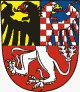 IR - III/0501, Slavkov průtah424 000IR - Plánovací smlouva Na Vyhlídce109 000IR - Koláčkovo nám.300 000IR - Husova 633 022 000IR - SC Bonaparte481 000IR - PD Mateřská škola1 859 000IR - Změny územního plánu500 000IR - PD Napoleonská expozice990 000IR - PD přístavba ZŠ Tyršova318 500IR - Oplocení ZŠ Komenského373 000IR - Rekonstrukce ČSA a chodník700 000SRURSkutečnostUR-SkutečnostPříjmy celkem178 727 100,00236 446 000,00283 343 097,69-46 897 097,69Výdaje celkem207 655 700,00265 586 700,00237 571 452,0628 015 247,94Příjmy -výdaje-28 928 600,00-29 140 700,0045 771 645,63-74 912 345,63Financování 28 928 600,0029 140 700,00-45 771 645,0674 912 345,06Č. ROORJ§Pol.ORGÚZTextPříjmy (Kč)Výdaje (Kč)1723299501113306333063OVV - MAP III683 2001504339501113010SV - Pěstounská péče457 80014122126121575IR - III/0501, Slavkov průtah424 00014122196121552IR - Plánovací smlouva Na Vyhlídce109 00014122196121578IR - Koláčkovo nám.300 00014136126121568IR - Husova 633 022 00014136136121515IR - SC Bonaparte481 00014131116121571IR - PD Mateřská škola1 859 000141363561191903IR - Změny územního plánu500 0014133156121583IR - PD Napoleonská expozice990 0001413315612114053IR - PD přístavba ZŠ  Tyršova318 50014131136121140622IR - Oplocení ZŠ Komenského373 00014122126121574221IR - Rekonstrukce ČSA a chodník700 000143361261213910000002SB - Výměna oken - bytové prostory3 000 0001416402536422024IR - Vratka dotace - energetická koncepce1001716402536498008VV - Vratka dotace - příprava na volbu prezidenta ČR59 8001358115FO - Změna stavu kr. prostř. na bank. účtech13 277 400Č. ROORJ§Pol.ORGÚZTextPříjmy (Kč)Výdaje (Kč)23334212229103133063FO - Vratka průtokové dotace DDM17 80023334212229103533063FO - Vratka průtokové dotace DDM100 60023364025364103133063FO - Vratka průtokové dotace DDM17 80023364025364103533063FO - Vratka průtokové dotace DDM100 600Č. ROORJ§Pol.ORGÚZTextPříjmy (Kč)Výdaje (Kč)361411198008VV - Dotace - Volba prezidenta ČR208 0003616118502198008VV - Volba prezidenta ČR208 000Č. ROORJ§Pol.ORGÚZTextPříjmy (Kč)Výdaje (Kč)17232995011133063OVV - MAP III683 2001504339501113010SV - Pěstounská péče457 80014122126121575IR - III/501, Slavkov průtah424 00014122196121552IR - Plánovací smlouva Na Vyhlídce109 00014122196121578IR - Koláčkovo nám. 300 00014136126121568IR - Husova 633 022 00014136136121515IR - SC Bonaparte481 00014131116121571IR - PD Mateřská škola1 859 000141363561191903IR - Změny územního plánu500 00014133156121583IR - PD Napoleonská expozice990 0001413315612114053IR - Přístavba ZŠ Tyršova318 50014133136121140622IR - Oplocení ZŠ Komenského373 00014122126121574221IR - Rekonstrukce ČSA a chodník700 000143361261213900000002SB - Výměna oken - bytové prostory3 000 0001416402536422024IR - Vratka dotace - energetická koncepce1001716402536498008VV - Vratka dotace - příprava na volbu prezidenta ČR59 8001358115FO - Změna stavu kr. prostř. na bank. účtech13 277 40023334212229103133063FO - Vratka průtokové dotace DDM17 80023334212229103533063FO - Vratka průtokové dotace DDM100 60023364022229103133063FO - Vratka průtokové dotace DDM17 80023364022229103533063FO - Vratka průtokové dotace DDM100 600361411198008VV - Dotace - Volba prezidenta ČR208 0003616118502198008VV - Volba prezidenta ČR208 000